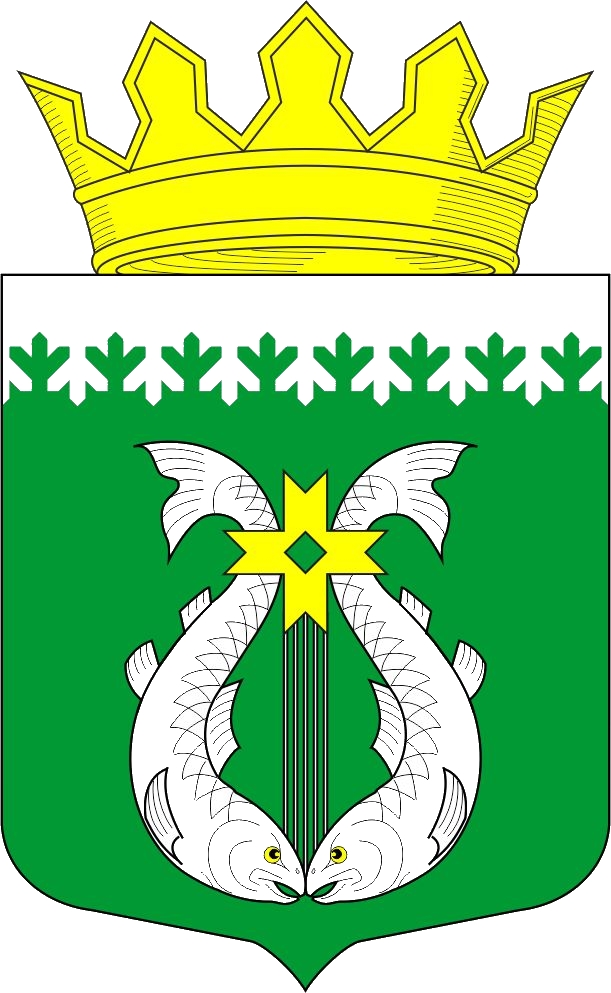 РЕСПУБЛИКА КАРЕЛИЯKARJALAN TAZAVALDUАДМИНИСТРАЦИЯСУОЯРВСКОГО МУНИЦИПАЛЬНОГО ОКРУГАSUOJÄRVEN PIIRIKUNNAN HALLINDOПОСТАНОВЛЕНИЕ10.01.2024                                                                                                                  № 24Об утверждении технологической схемы по предоставлению муниципальной услуги «Предоставление земельных участков, находящихся в муниципальной собственности Суоярвского муниципального округа, на торгах»Во исполнение Федерального закона от 27.07.2010 № 210-ФЗ «Об организации предоставления государственных и муниципальных услуг»: 1. Утвердить технологическую схему по предоставлению муниципальной услуги «Предоставление земельных участков, находящихся в муниципальной собственности Суоярвского муниципального округа, на торгах» (прилагается).2. Разместить настоящее Постановление на официальном интернет-портале Суоярвского муниципального округа  в сети «Интернет», расположенном по адресу: http://www.suojarvi.ru.3. Контроль за исполнением настоящего постановления возложить на заместителя главы администрации Суоярвского муниципального округа Окрукову Л.А.Глава Суоярвскогомуниципального округа                                                                                Р.В. ПетровРазослать: дело, МКУ «ЦУМИ и ЗР Суоярвского района»Технологическая схема предоставления муниципальной услуги«Предоставление земельных участков, находящихся в муниципальной собственности Суоярвского муниципального округа, на торгах»Раздел 1 «Общие сведения о муниципальной услуге»Раздел 2 «Общие сведения о «подуслугах»Раздел 3 «Сведения о заявителях «подуслуги»Раздел 4 «Документы, предоставляемые заявителем для получения «подуслуги»Раздел 5 «Документы и сведения, получаемые посредством межведомственного информационного взаимодействия»Раздел 6 «Результат «подуслуги»Раздел 7 «Технологические процессы предоставления «подуслуги»Раздел 8 «Особенности предоставления «подуслуги» в электронной форме»Приложение № 1к Административному регламентуАдминистрации Суоярвского муниципального округа предоставления муниципальной услуги «Предоставление земельных участков, находящихся в муниципальной собственности Суоярвского муниципального округа, на торгах»Форма постановления Администрации Суоярвского муниципального округаоб утверждении схемы расположения земельного участкана кадастровом плане территории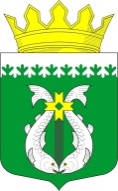 РЕСПУБЛИКА КАРЕЛИЯKARJALAN TAZAVALDUАДМИНИСТРАЦИЯСУОЯРВСКОГО МУНИЦИПАЛЬНОГО ОКРУГАSUOJÄRVEN PIIRIKUNNAN HALLINDOПОСТАНОВЛЕНИЕОб утверждении схемы расположенияземельного участка на кадастровомплане территорииРассмотрев заявление от _________ № ________ (Заявитель _________) об утверждении схемы расположения земельного участка (земельных участков) на кадастровом плане территории площадью___________, расположенного в кадастровом квартале: _________, руководствуясь статьей со ст. 11.10 Земельного кодекса Российской Федерации, в соответствии с __________, Администрация Суоярвского муниципального округаПОСТАНОВЛЯЕТ:1. Утвердить схему расположения земельного участка (земельных участков) на кадастровом плане территории площадью ___________ кв. м, расположенного(ых) по адресу: ___________, с категорией земли ___________ с видом разрешенного использования ___________, образуемого (образуемых) путем ________________ земельного участка (земельных участков) с кадастровым номером (кадастровыми номерами), находящего(их)ся в муниципальной собственности Суоярвского муниципального округа.2. Заявителю (___________) обеспечить проведение кадастровых работ и осуществить государственный кадастровый учет образованного земельного участка, указанного в пункте 1 настоящего решения.3. Срок действия настоящего решения составляет два года.Глава Суоярвского муниципального округа		            Ф.И.О. Приложение № 2к Административному регламентуАдминистрации Суоярвского муниципального округапредоставления муниципальной услуги«Предоставление земельных участков, находящихся в муниципальной собственности Суоярвского муниципального округа, на торгах»Форма решения об отказе в утверждении схемырасположения земельного участка на кадастровом плане территорииАдминистрация Суоярвского муниципального округаКому:___________Контактные данные:___________/Представитель:___________Контактные данные представителя:___________РЕШЕНИЕоб отказе в утверждении схемы расположения земельного участка на кадастровом плане территории№ ______________________________ от ______________(номер и дата решения)Рассмотрев заявление от ___________ № ___________ (Заявитель: ___________) и приложенные к нему документы, в соответствии со статьями 11.10, 39.11 Земельного кодекса Российской Федерации, ___________, в утверждении схемы расположения земельного участка на кадастровом плане территории отказано по основаниям:___________,Разъяснение причин отказа:_____________________________________,Дополнительно информируем: __________________________________,(указывается информация, необходимая для устранения причин отказа в предоставлении услуги, а также иная дополнительная информация при наличии)Вы вправе повторно обратиться в Администрацию Суоярвского муниципального округа с заявлением о предоставлении муниципальной услуги после устранения указанных нарушений.Данный отказ может быть обжалован в досудебном порядке путем направления жалобы в Администрацию Суоярвского муниципального округа, а также в судебном порядке.Должность уполномоченного лица              Ф.И.О. уполномоченного лицаЭлектронная подписьПриложение № 3к Административному регламентуАдминистрации Суоярвского муниципального округа предоставления муниципальной услуги «Предоставление земельных участков, находящихся в муниципальной собственности Суоярвского муниципального округа, на торгах»Форма решения о проведении аукционаАдминистрация Суоярвского муниципального округаКому:___________Контактные данные:___________/Представитель:___________Контактные данные представителя:___________Решение о проведении аукционаот ___________ №___________На Ваше обращение от ___________ № ___________ Администрация Суоярвского муниципального округа сообщает, что испрашиваемый Вами земельный участок с кадастровым номером __________, площадью ______ кв. м, расположенный по адресу: ____________, категория земель __________________, вид разрешенного использования __________________ будет реализован на торгах, проводимых в форме аукциона по продаже (права аренды/права собственности). Дата окончания приема заявок _____________________________, дата аукциона ____________.Для участия в аукционе Вам необходимо подать соответствующую заявку. Место приема/подачи заявок _________________.Организатор торгов ______________, начальная цена __________________, шаг аукциона ________________, размер задатка _________________, порядок внесения и возврата задатка _____________, дополнительная информация _______________.Должность уполномоченного лица             Ф.И.О. уполномоченного лицаЭлектронная подписьПриложение № 4к Административному регламентуАдминистрации Суоярвского муниципального округа предоставления муниципальной услуги«Предоставление земельных участков, находящихся в муниципальной собственности Суоярвского муниципального округа, на торгах»Форма решения об отказе в предоставлении муниципальной услугиАдминистрация Суоярвского муниципального округаКому:___________Контактные данные:___________/Представитель:___________Контактные данные представителя:___________РЕШЕНИЕоб отказе в предоставлении муниципальной услугиот ___________ №___________На основании поступившего запроса, зарегистрированного от ___________№___________, принято решение об отказе в предоставлении муниципальной услуги по основаниям:___________,Разъяснение причин отказа:Дополнительно информируем: __________________________________,(указывается информация, необходимая для устранения причин отказа в предоставлении услуги, а также иная дополнительная информация при наличии)Вы вправе повторно обратиться в Администрацию Суоярвского муниципального округа с заявлением о предоставлении муниципальной услуги после устранения указанных нарушений.Данный отказ может быть обжалован в досудебном порядке путем направления жалобы в Администрацию Суоярвского муниципального округа, а также в судебном порядке.Должность уполномоченного лица              Ф.И.О. уполномоченного лицаЭлектронная подписьПриложение № 5к Административному регламентуАдминистрации Суоярвского муниципального округа предоставления муниципальной услуги«Предоставление земельных участков, находящихся в муниципальной собственности Суоярвского муниципального округа, на торгах»Форма заявления об утверждении схемы расположения земельного участка или земельных участков, находящихся в муниципальной собственности Суоярвского муниципального округа, на кадастровом плане территорииВ Администрацию Суоярвского муниципального округаот ________________________________________________________________(полное наименование, ИНН, ОГРН юридического лица, ИП)______________________________________________________________________(контактный телефон, электронная почта, почтовый адрес)______________________________________________________________________(фамилия, имя, отчество (последнее - при наличии), данныедокумента, удостоверяющего личность, контактный телефон,адрес электронной почты, адрес регистрации, адресфактического проживания уполномоченного лица)__________________________________________________________________________________(данные представителя заявителя)Заявлениеоб утверждении схемы расположения земельного участка или земельных участков, находящихся в муниципальной собственности Суоярвского муниципального округа, на кадастровом плане территорииПрошу утвердить схему расположения земельного участка (земельных участков) на кадастровом плане территории, расположенного:______________, в целях______________________________.	                                   (указать цель использования земельного участка)Приложение:Прошу информировать меня о результате предоставления муниципальной услуги (отметить выбранный вариант):          Дата                                 ________                  _______________________                                                            (подпись)                               (фамилия, имя, отчество                                                                                                        (последнее – при наличии)Приложение № 6к Административному регламентуАдминистрации Суоярвского муниципального округа предоставления муниципальной услуги«Предоставление земельных участков, находящихся в муниципальной собственности Суоярвского муниципального округа, на торгах»Форма заявления о проведении аукционаВ Администрацию Суоярвского муниципального округаот ________________________________________________________________(полное наименование, ИНН, ОГРН юридического лица, ИП)______________________________________________________________________(контактный телефон, электронная почта, почтовый адрес)______________________________________________________________________(фамилия, имя, отчество (последнее - при наличии), данныедокумента, удостоверяющего личность, контактный телефон,адрес электронной почты, адрес регистрации, адресфактического проживания уполномоченного лица)__________________________________________________________________________________(данные представителя заявителя)Заявлениеоб организации аукциона на право заключения договора аренды или купли-продажи земельного участкаПрошу организовать аукцион на право заключения договора аренды/купли-продажи земельного участка с целью использования земельного участка____________________________________________________________(цель использования земельного участка)Кадастровый номер земельного участка: ___________________________Приложение:Прошу информировать меня о результате предоставления муниципальной услуги (отметить выбранный вариант):          Дата                                 ________                  _______________________                                                           (подпись)                                (фамилия, имя, отчество                                                                                                            (последнее – при наличииПриложение № 7к Административному регламентуАдминистрации Суоярвского муниципального округапредоставления муниципальной услуги«Предоставление земельных участков, находящихся в муниципальной собственности Суоярвского муниципального округа, на торгах»кому:_________________________________(наименование заявителя (фамилия, имя,отчество– для граждан, полноенаименование организации, фамилия, имя,отчество руководителя - для юридическихлиц),_________________________________его почтовый индекс и адрес, телефон,адрес электронной почты)РЕШЕНИЕоб отказе в приеме документов, необходимыхдля предоставления муниципальной услугиВ приеме документов, необходимых для предоставления услуги:«Предоставление земельных участков, находящихся в муниципальной собственности Суоярвского муниципального округа, на торгах», Вам отказано по следующим основаниям (выбрать нужное):1. Заявление подано в Администрацию в отношении земельного участка, не находящегося в муниципальной собственности Суоярвского муниципального округа.2. Представление неполного комплекта документов, предусмотренных пунктом 2.9 Административного регламента.3. Представленные документы утратили силу на момент обращения заявителя с заявлением о предоставлении услуги (документ, удостоверяющий личность; документ, удостоверяющий полномочия представителя заявителя, в случае обращения за предоставлением услуги указанным лицом).4. Представленные документы содержат подчистки и исправления текста, не заверенные в порядке, установленном законодательством Российской Федерации.5. Представленные в электронном виде документы содержат повреждения, наличие которых не позволяет в полном объеме использовать информацию и сведения, содержащиеся в документах для предоставления услуги.6. Заявление и документы, необходимые для предоставления услуги, поданы в электронной форме с нарушением установленных требований.7. Выявлено несоблюдение установленных статьей 11 Федерального закона от 06.04.2011 № 63-ФЗ «Об электронной подписи» условий признания действительности, усиленной квалифицированной электронной подписи.8. Наличие противоречивых сведений в заявлении и приложенных к нему документах.9. Документы не заверены в порядке, предусмотренном законодательством Российской Федерации (документ, подтверждающий полномочия, заверенный перевод на русский язык документов о регистрации юридического лица в иностранном государстве).10. Обращение за предоставлением иной государственной услугой.11. Запрос подан лицом, не имеющим полномочий представлять интересы Заявителя.Дополнительная информация: __________________________________.Вы вправе повторно обратиться в уполномоченный орган с заявлением о предоставлении услуги после устранения указанных нарушений.Данный отказ может быть обжалован в досудебном порядке путем направления жалобы в уполномоченный орган, а также в судебном порядке.__________	________	____________________               (должность)                      (подпись)                                    (фамилия, имя, отчество                                                                                                    (последнее -при наличии)ДатаПриложение № 8к Административному регламентуАдминистрации Суоярвского муниципального округа предоставления муниципальной услуги«Предоставление земельных участков, находящихся в муниципальной собственности Суоярвского муниципального округа, на торгах»Форма решения о приостановлении рассмотрения заявления об утверждении схемы расположения земельного участка на кадастровом плане территорииАдминистрация Суоярвского муниципального округаКому:___________Контактные данные:___________/Представитель:___________Контактные данные представителя:___________РЕШЕНИЕо приостановлении рассмотрения заявления об утверждении схемырасположения земельного участка на кадастровом плане территорииРассмотрев заявление от ___________ № ___ (Заявитель:____________________________________________________) и приложенные к нему документы, сообщаем, что на рассмотрении Администрации находится представленная ранее другим лицом схема расположения земельного участка на кадастровом плане территории и местоположение земельных участков, образование которых предусмотрено этими схемами, частично или полностью совпадает.В связи с изложенным рассмотрение заявления от ___________                  № ___________ приостанавливается до принятия решения об утверждении направленной или представленной ранее схемы расположения земельного участка на кадастровом плане территории или до принятия решения об отказе в утверждении указанной схемы.Дополнительно информируем: __________________________________.Должность уполномоченного лица              Ф.И.О. уполномоченного лицаЭлектронная подписьПриложение № 9к Административному регламентуАдминистрации Суоярвского муниципального округапредоставления муниципальной услуги«Предоставление земельных участков, находящихся в муниципальной собственности Суоярвского муниципального округа, на торгах»Состав, последовательность и сроки выполнения административных процедур (действий)при предоставлении муниципальной услуги№ п/пПараметрЗначения параметра / состояние1Наименование органа, предоставляющего услугуАдминистрация Суоярвского муниципального округа2Номер услуги в реестре государственных и муниципальных услуг10000000001644625393Полное наименование услугиПредоставление земельных участков, находящихся в муниципальной собственности Суоярвского муниципального округа, на торгах4Краткое наименование услугиПредоставление земельных участков, находящихся в муниципальной собственности Суоярвского муниципального округа, на торгах5Административный регламент предоставления услугиПостановление администрации Суоярвского муниципального округа № 1423 от 27.11.2023 года «Об утверждении Административного регламента по  предоставлению администрацией Суоярвского муниципального округа муниципальной услуги «Предоставление земельных участков, находящихся в муниципальной собственности Суоярвского муниципального округа, на торгах»6Перечень «подуслуг»Нет 7Способы оценки качества предоставления услугиРадиотелефонная связь (смс-опрос, телефонный опрос);ФГИС «Единый портал государственных и муниципальных услуг (функций)»;Официальный интернет-портал Суоярвского муниципального округа в сети «Интернет», расположенный по адресу: http://www.suojarvi.ru, Многофункциональный центр Срок предоставления в зависимости от условийСрок предоставления в зависимости от условийОснования отказа в приеме документовОснования для отказа в предоставлении «подуслуги»Основания приостановления предоставления «подуслуги»Срок приостановления «подуслуги»Плата за предоставление «подуслуги»Плата за предоставление «подуслуги»Плата за предоставление «подуслуги»Способ обращения за «подуслугой»Способ получения результата «подуслуги»при подаче заявления по месту жительства (месту нахождения юр.лица)при подаче заявления не по месту жительства (по месту обращения)Основания отказа в приеме документовОснования для отказа в предоставлении «подуслуги»Основания приостановления предоставления «подуслуги»Срок приостановления «подуслуги»наличие платы (государственной пошлины)реквизиты НПА, являющегося основанием для взимания платы (государственной пошлины)КБК для взимания платы (государственной пошлины), в том числе через МФЦСпособ обращения за «подуслугой»Способ получения результата «подуслуги» услуга «Предоставление земельных участков, находящихся в муниципальной собственности Суоярвского муниципального округа, на торгах» услуга «Предоставление земельных участков, находящихся в муниципальной собственности Суоярвского муниципального округа, на торгах» услуга «Предоставление земельных участков, находящихся в муниципальной собственности Суоярвского муниципального округа, на торгах» услуга «Предоставление земельных участков, находящихся в муниципальной собственности Суоярвского муниципального округа, на торгах» услуга «Предоставление земельных участков, находящихся в муниципальной собственности Суоярвского муниципального округа, на торгах» услуга «Предоставление земельных участков, находящихся в муниципальной собственности Суоярвского муниципального округа, на торгах» услуга «Предоставление земельных участков, находящихся в муниципальной собственности Суоярвского муниципального округа, на торгах» услуга «Предоставление земельных участков, находящихся в муниципальной собственности Суоярвского муниципального округа, на торгах» услуга «Предоставление земельных участков, находящихся в муниципальной собственности Суоярвского муниципального округа, на торгах» услуга «Предоставление земельных участков, находящихся в муниципальной собственности Суоярвского муниципального округа, на торгах» услуга «Предоставление земельных участков, находящихся в муниципальной собственности Суоярвского муниципального округа, на торгах»определяется в соответствии с Земельным кодексом Российской Федерации, но может превышать 5 (пяти) месяцев с момента регистрации заявленияопределяется в соответствии с Земельным кодексом Российской Федерации, но может превышать 5 (пяти) месяцев с момента регистрации заявления1) заявление подано в Администрацию в отношении земельного участка, не находящегося в муниципальной собственности Суоярвского муниципального округа;2) представление неполного комплекта документов, предусмотренных пунктом 2.6.1 подраздела 2.6 раздела 2 Административного регламента;3) представленные документы утратили силу на момент обращения заявителя с заявлением о предоставлении услуги (документ, удостоверяющий личность; документ, удостоверяющий полномочия представителя заявителя, в случае обращения за предоставлением услуги указанным лицом);4) представленные документы содержат подчистки и исправления текста, не заверенные в порядке, установленном законодательством Российской Федерации;5) представленные в электронном виде документы содержат повреждения, наличие которых не позволяет в полном объеме использовать информацию и сведения, содержащиеся в документах для предоставления услуги;6) заявление и документы, необходимые для предоставления услуги, поданы в электронной форме с нарушением установленных требований;7) выявлено несоблюдение установленных статьей 11 Федерального закона № 63-ФЗ условий признания действительности, усиленной квалифицированной электронной подписи;8) наличие противоречивых сведений в заявлении и приложенных к нему документах;9) документы не заверены в порядке, предусмотренном законодательством Российской Федерации (документ, подтверждающий полномочия, заверенный перевод на русский язык документов о регистрации юридического лица в иностранном государстве;10) обращение за предоставлением иной государственной услугой;11) запрос подан лицом, не имеющим полномочий представлять интересы Заявителя1) несоответствие схемы расположения земельного участка ее форме, формату или требованиям к ее подготовке, которые установлены в соответствии с пунктом 12 статьи 11.10 Земельного кодекса Российской Федерации;2) полное или частичное совпадение местоположения земельного участка, образование которого предусмотрено схемой его расположения, с местоположением земельного участка, образуемого в соответствии с ранее принятым решением об утверждении схемы расположения земельного участка, срок действия которого не истек;3)  разработка схемы расположения земельного участка с нарушением предусмотренных статьей 11.9 Земельного кодекса Российской Федерации требований к образуемым земельным участкам;4) несоответствие схемы расположения земельного участка утвержденному проекту планировки территории, землеустроительной документации, положению об особо охраняемой природной территории;5) расположение земельного участка, образование которого предусмотрено схемой расположения земельного участка, в границах территории, для которой утвержден проект межевания территории, за исключением случаев, установленных федеральными законами;6) разработка схемы расположения земельного участка, образование которого допускается исключительно в соответствии с утвержденным проектом межевания территории;7) не представлено в письменной форме согласие лиц, указанных в пункте 4 статьи 11.2 Земельного кодекса Российской Федерации, если земельные участки, которые предлагается образовать, обременены правами указанных лиц;8) получен отказ в согласовании схемы расположения земельного участка от органа исполнительной власти субъекта Российской Федерации, уполномоченного в области лесных отношений;9) границы земельного участка, находящегося в муниципальной собственности, подлежат уточнению в соответствии с Федеральным законом № 218-ФЗ;10) на земельный участок не зарегистрировано право муниципальной собственности;11) в отношении земельного участка в установленном законодательством Российской Федерации порядке не определены предельные параметры разрешенного строительства, реконструкции, за исключением случаев, если в соответствии с разрешенным использованием земельного участка не предусматривается возможность строительства зданий, сооружений;12) в отношении земельного участка отсутствует информация о возможности подключения (технологического присоединения) объектов капитального строительства к сетям инженерно-технического обеспечения (за исключением сетей электроснабжения), за исключением случаев, если в соответствии с разрешенным использованием земельного участка не предусматривается возможность строительства зданий, сооружений;13) в отношении земельного участка не установлено разрешенное использование или разрешенное использование земельного участка не соответствует целям использования земельного участка, указанным в заявлении о проведении аукциона;14) земельный участок полностью расположен в границах зоны с особыми условиями использования территории, установленные ограничения использования земельных участков в которой не допускают использования земельного участка в соответствии с целями использования такого земельного участка, указанными в заявлении о проведении аукциона;15) земельный участок не отнесен к определенной категории земель;16) земельный участок предоставлен на праве постоянного (бессрочного) пользования, безвозмездного пользования, пожизненного наследуемого владения или аренды;17) на земельном участке расположены здание, сооружение, объект незавершенного строительства, принадлежащие гражданам или юридическим лицам, за исключением случаев, если на земельном участке расположены сооружения (в том числе сооружения, строительство которых не завершено), размещение которых допускается на основании сервитута, публичного сервитута, или объекты, размещенные в соответствии со статьей 39.36 Земельного кодекса Российской Федерации, а также случаев проведения аукциона на право заключения договора аренды земельного участка, если в отношении расположенных на нем здания, сооружения, объекта незавершенного строительства принято решение о сносе самовольной постройки либо решение о сносе самовольной постройки или ее приведении в соответствие с установленными требованиями и в сроки, установленные указанными решениями, не выполнены обязанности, предусмотренные частью 11 статьи 55.32 Градостроительного кодекса Российской Федерации;18) на земельном участке расположены здание, сооружение, объект незавершенного строительства, находящиеся в государственной или муниципальной собственности, и продажа или предоставление в аренду указанных здания, сооружения, объекта незавершенного строительства является предметом другого аукциона либо указанные здание, сооружение, объект незавершенного строительства не продаются или не передаются в аренду на этом аукционе одновременно с земельным участком, за исключением случаев, если на земельном участке расположены сооружения (в том числе сооружения, строительство которых не завершено), размещение которых допускается на основании сервитута, публичного сервитута, или объекты, размещенные в соответствии со статьей 39.36 Земельного кодекса Российской Федерации;19) земельный участок изъят из оборота, за исключением случаев, в которых в соответствии с федеральным законом изъятые из оборота земельные участки могут быть предметом договора аренды;20) земельный участок ограничен в обороте, за исключением случая проведения аукциона на право заключения договора аренды земельного участка;21) земельный участок зарезервирован для государственных или муниципальных нужд, за исключением случая проведения аукциона на право заключения договора аренды земельного участка на срок, не превышающий срока резервирования земельного участка;22) земельный участок расположен в границах территории, в отношении которой заключен договор о ее комплексном развитии;23) земельный участок в соответствии с утвержденными документами территориального планирования и (или) документацией по планировке территории предназначен для размещения объектов федерального значения, объектов регионального значения или объектов местного значения;24) земельный участок предназначен для размещения здания или сооружения в соответствии с государственной программой Российской Федерации, государственной программой субъекта Российской Федерации или адресной инвестиционной программой;25) в отношении земельного участка принято решение о предварительном согласовании его предоставления;26) в отношении земельного участка поступило заявление о предварительном согласовании его предоставления или заявление о предоставлении земельного участка, за исключением случаев, если принято решение об отказе в предварительном согласовании предоставления такого земельного участка или решение об отказе в его предоставлении;27) земельный участок является земельным участком общего пользования или расположен в границах земель общего пользования, территории общего пользования;28) земельный участок изъят для государственных или муниципальных нужд, за исключением земельных участков, изъятых для государственных или муниципальных нужд в связи с признанием многоквартирного дома, который расположен на таком земельном участке, аварийным и подлежащим сносу или реконструкции;29) в соответствии с пунктом 10 статьи 39.11 Земельного кодекса Российской Федерации с заявлением о проведении аукциона в отношении земельного участка, включенного в перечень муниципального имущества, предусмотренный частью 4 статьи 18 Федерального закона № 209-ФЗ, обратилось лицо, которое не является субъектом малого и среднего предпринимательства, или лицо, в отношении которого не может оказываться поддержка в соответствии с частью 3 статьи 14 указанного Федерального закона;30) в случае представления заявителем заявки для участия в аукционе основанием для отказа в предоставлении муниципальной услуги также является:а) непоступление задатка на дату рассмотрения заявок на участие в аукционе;б) непредоставление необходимых для участия в аукционе документов, предусмотренных пунктом 2.6.1 подраздела 2.6 раздела 2.1 Административного регламента, или представление недостоверных сведений;в) подача заявки на участие в аукционе лицом, которое в соответствии с Земельным кодексом Российской Федерации и другими федеральными законами не имеет права быть участником конкретного аукциона, покупателем земельного участка или приобрести земельный участок в аренду;г) наличие сведений о заявителе, об учредителях (участниках), о членах коллегиальных исполнительных органов заявителя, лицах, исполняющих функции единоличного исполнительного органа заявителя, являющегося юридическим лицом, в реестре недобросовестных участников аукциона.если на момент поступления в Администрацию заявления об утверждении схемы расположения земельного участка, на рассмотрении Администрации находится представленная ранее другим лицом схема расположения земельного участка и местоположение земельных участков, образование которых предусмотрено этими схемами, частично или полностью совпадаетПредоставление муниципальной услуги приостанавливается до принятия решения об утверждении ранее направленной схемы расположения земельного участка либо до принятия решения об отказе в утверждении ранее направленной схемы расположения земельного участкаНет--1.Лично или через уполномоченного представителя в орган, предоставляющий услугу, или МФЦ. 2.Посредством почтового или электронного отправления1.Лично или через уполномоченного представителя в орган, предоставляющий услугу, или МФЦ. 2.Посредством почтового или электронного отправления№ п/пКатегории лиц, имеющих право на получение «подуслуг»Документ, подтверждающий правомочие заявителя соответствующей категории на получение «подуслуг»Установленные требования к документу, подтверждающему правомочие заявителя соответствующей категории на получение «подуслуг»Наличие возможности подачи заявления на предоставление «подуслуг» представителями заявителяИсчерпывающий перечень лиц, имеющих право на подачу заявления от имени заявителяНаименование документа, подтверждающего право подачи заявления от имени заявителяУстановленные требования к документу, подтверждающему право подачи заявления от имени заявителяуслуга «Предоставление земельных участков, находящихся в муниципальной собственности Суоярвского муниципального округа, на торгах»услуга «Предоставление земельных участков, находящихся в муниципальной собственности Суоярвского муниципального округа, на торгах»услуга «Предоставление земельных участков, находящихся в муниципальной собственности Суоярвского муниципального округа, на торгах»услуга «Предоставление земельных участков, находящихся в муниципальной собственности Суоярвского муниципального округа, на торгах»услуга «Предоставление земельных участков, находящихся в муниципальной собственности Суоярвского муниципального округа, на торгах»услуга «Предоставление земельных участков, находящихся в муниципальной собственности Суоярвского муниципального округа, на торгах»услуга «Предоставление земельных участков, находящихся в муниципальной собственности Суоярвского муниципального округа, на торгах»услуга «Предоставление земельных участков, находящихся в муниципальной собственности Суоярвского муниципального округа, на торгах»1Физические лица Документ, удостоверяющий личность заявителя или представителя: - паспорт; - временное удостоверение личности Документ оформлен на едином бланке для всей Российской Федерации на русском языке.Должен быть действительным на момент обращения за предоставлением услуги ПредусмотренаЛюбое дееспособное физическое лицо, достигшее 18 лет, имеющее доверенностьДоверенностьНотариально заверенная копия доверенности.Должна быть действительной на момент обращения за предоставлением услуги2Юридические лицаРешение (приказ) о назначении или об избрании физического лица на должность.Документ, удостоверяющий личность заявителя или представителя:паспорт Должен содержать: подпись должностного лица, дату составления документа, информацию о праве физического лица действовать от имени заявителя без доверенности. Должен быть действительно на момент обращения за предоставлением услугиПредусмотренаЛица, имеющие соответствующие полномочияДоверенностьДоверенность на осуществление действий от имени заявителя, подписанная руководителем и заверенная печатью заявителя юридического лица или нотариально заверенная копия доверенности№п/пКатегория документаНаименования документов, которые представляет заявитель для получения «подуслуги»Количество необходимых экземпляров документа с указанием подлинник/копияУсловия предоставления документаУстановленные требования к документуФорма (шаблон) документаОбразец документа / заполнения документауслуга «Предоставление земельных участков, находящихся в муниципальной собственности Суоярвского муниципального округа, на торгах»услуга «Предоставление земельных участков, находящихся в муниципальной собственности Суоярвского муниципального округа, на торгах»услуга «Предоставление земельных участков, находящихся в муниципальной собственности Суоярвского муниципального округа, на торгах»услуга «Предоставление земельных участков, находящихся в муниципальной собственности Суоярвского муниципального округа, на торгах»услуга «Предоставление земельных участков, находящихся в муниципальной собственности Суоярвского муниципального округа, на торгах»услуга «Предоставление земельных участков, находящихся в муниципальной собственности Суоярвского муниципального округа, на торгах»услуга «Предоставление земельных участков, находящихся в муниципальной собственности Суоярвского муниципального округа, на торгах»услуга «Предоставление земельных участков, находящихся в муниципальной собственности Суоярвского муниципального округа, на торгах»1 ЗаявлениеЗаявление о предоставлении услуги1 экз. оригиналВ случае направления заявления посредством ЕПГУ формирование заявления осуществляется посредством заполнения интерактивной формы на ЕПГУ без необходимости дополнительной подачи заявления в какой-либо иной форме.В заявлении также указывается один из следующих способов направления результата предоставления муниципальной услуги:а) в форме электронного документа в личном кабинете на ЕПГУ;б) на бумажном носителе в виде распечатанного экземпляра электронного документа в Администрации, многофункциональном центре;в) на бумажном носителе в Администрации, многофункциональном центре.На бланке установленного образца;Заполняется на русском языке Приложение № 5 к АР-2Документ, удостоверяющий личность заявителя или представителяПаспортВременное удостоверение личности 1 экз. оригинал НетДокумент оформлен в установленном порядке на русском языке. Должен быть действительным на момент обращения за предоставлением услуги--3Документ, подтверждающий полномочия представителяДоверенность на осуществление действий от имени заявителя1 экз. (оригинал или копия, заверенная в установленном порядке) В случае осуществления действий от имени заявителяОформлена в установленном порядке.Должна быть действительной на момент обращения за предоставлением услуги--4Документсхема расположения земельного участка1 экз. оригиналнетДокумент оформлен в установленном порядке на русском языке--Реквизиты актуальной технологической карты межведомственного взаимодействияНаименование запрашиваемого документа(сведения)Перечень и состав сведений, запрашиваемых в рамках межведомственного взаимодействияНаименование органа (организации), направляющего(е) межведомственный запросНаименование органа (организации), в адрес которого (ой) направляется межведомственный запросSID электронного сервиса / наименование вида сведенийСрок осуществления межведомственного информационного взаимодействияФормы (шаблоны) межведомственного запроса и ответа на межведомственный запросОбразцы заполнения форм межведомственного запроса и ответа на межведомственный запросуслуга «Предоставление земельных участков, находящихся в муниципальной собственности Суоярвского муниципального округа, на торгах»услуга «Предоставление земельных участков, находящихся в муниципальной собственности Суоярвского муниципального округа, на торгах»услуга «Предоставление земельных участков, находящихся в муниципальной собственности Суоярвского муниципального округа, на торгах»услуга «Предоставление земельных участков, находящихся в муниципальной собственности Суоярвского муниципального округа, на торгах»услуга «Предоставление земельных участков, находящихся в муниципальной собственности Суоярвского муниципального округа, на торгах»услуга «Предоставление земельных участков, находящихся в муниципальной собственности Суоярвского муниципального округа, на торгах»услуга «Предоставление земельных участков, находящихся в муниципальной собственности Суоярвского муниципального округа, на торгах»услуга «Предоставление земельных участков, находящихся в муниципальной собственности Суоярвского муниципального округа, на торгах»услуга «Предоставление земельных участков, находящихся в муниципальной собственности Суоярвского муниципального округа, на торгах»Выписка из Единого государственного реестра недвижимости о зарегистрированных правах на объекты недвижимостиОсновные характеристики и зарегистрированные права на объект недвижимостиАдминистрация Суоярвского муниципального округаФППК «Роскадастр» по Республике Карелия-3 рабочих дня --Сведения из ЕГРЮЛОбщедоступные сведения о юридическом лицеАдминистрация Суоярвского муниципального округаУФНС России по Республике Карелия-3 рабочих дня --Сведения из ЕГРИПОбщедоступные сведения об индивидуальном предпринимателиАдминистрация Суоярвского муниципального округаУФНС России по Республике Карелия-3 рабочих дня --№ п/пДокумент/ документы,являющиесярезультатом«подуслуги»Требования к документу/документам, являющимся результатом «подуслуги»Характеристика результата (положительный/ отрицательный)Формадокумента/документов,являющихсярезультатом«подуслуги»Образецдокумента/документов,являющихсярезультатом«подуслуги»Способ получения результатаСрок хранения невостребованных заявителем результатов «подуслуги»Срок хранения невостребованных заявителем результатов «подуслуги»№ п/пДокумент/ документы,являющиесярезультатом«подуслуги»Требования к документу/документам, являющимся результатом «подуслуги»Характеристика результата (положительный/ отрицательный)Формадокумента/документов,являющихсярезультатом«подуслуги»Образецдокумента/документов,являющихсярезультатом«подуслуги»Способ получения результатав органев МФЦуслуга «Предоставление земельных участков, находящихся в муниципальной собственности Суоярвского муниципального округа, на торгах»услуга «Предоставление земельных участков, находящихся в муниципальной собственности Суоярвского муниципального округа, на торгах»услуга «Предоставление земельных участков, находящихся в муниципальной собственности Суоярвского муниципального округа, на торгах»услуга «Предоставление земельных участков, находящихся в муниципальной собственности Суоярвского муниципального округа, на торгах»услуга «Предоставление земельных участков, находящихся в муниципальной собственности Суоярвского муниципального округа, на торгах»услуга «Предоставление земельных участков, находящихся в муниципальной собственности Суоярвского муниципального округа, на торгах»услуга «Предоставление земельных участков, находящихся в муниципальной собственности Суоярвского муниципального округа, на торгах»услуга «Предоставление земельных участков, находящихся в муниципальной собственности Суоярвского муниципального округа, на торгах»услуга «Предоставление земельных участков, находящихся в муниципальной собственности Суоярвского муниципального округа, на торгах»Решение об утверждении схемы расположения земельного участка на кадастровом плане территорииРаспоряжение оформляется на бланке установленного образца, подписывается Главой Суоярвского муниципального округаположительныйНа бланке Администрации Суоярвского муниципального округаПриложение № 1 к АР1.Лично или через представителя в органе, предоставляющем услугу.2.Почтовым или электронным отправлением. 3.Лично или через представителя в МФЦ1 год1 годРешение об отказе в утверждении схемы расположения земельного участка на кадастровом плане территорииРаспоряжение оформляется на бланке установленного образца, подписывается Главой Суоярвского муниципального округаотрицательныйНа бланке Администрации Суоярвского муниципального округаПриложение № 2 к АР1.Лично или через представителя в органе, предоставляющем услугу.2.Почтовым или электронным отправлением. 3.Лично или через представителя в МФЦ1 год1 годРаспоряжение о проведении аукционаРаспоряжение оформляется на бланке установленного образца, подписывается Главой Суоярвского муниципального округаПоложительныйНа бланке Администрации Суоярвского муниципального округаПриложение № 3 к АР1.Лично или через представителя в органе, предоставляющем услугу.2.Почтовым или электронным отправлением. 3.Лично или через представителя в МФЦ1 год1 годПисьмо об отказе в предоставлении муниципальной услугиоформляется на бланке установленного образца, подписывается Главой Суоярвского муниципального округаОтрицательныйНа бланке Администрации Суоярвского муниципального округаПриложение № 4 к АР1.Лично или через представителя в органе, предоставляющем услугу.2.Почтовым или электронным отправлением. 3.Лично или через представителя в МФЦ1 год1 год№п/пНаименование процедуры процессаОсобенности исполнения процедуры процессаСрокиисполненияпроцедуры(процесса)ИсполнительпроцедурыпроцессаРесурсы, необходимые для выполнения процедуры процессаФормы документов, необходимые для выполнения процедуры процессауслуга «Предоставление земельных участков, находящихся в муниципальной собственности Суоярвского муниципального округа, на торгах»услуга «Предоставление земельных участков, находящихся в муниципальной собственности Суоярвского муниципального округа, на торгах»услуга «Предоставление земельных участков, находящихся в муниципальной собственности Суоярвского муниципального округа, на торгах»услуга «Предоставление земельных участков, находящихся в муниципальной собственности Суоярвского муниципального округа, на торгах»услуга «Предоставление земельных участков, находящихся в муниципальной собственности Суоярвского муниципального округа, на торгах»услуга «Предоставление земельных участков, находящихся в муниципальной собственности Суоярвского муниципального округа, на торгах»услуга «Предоставление земельных участков, находящихся в муниципальной собственности Суоярвского муниципального округа, на торгах»1Принятие заявления и документовДолжностное лицо Администрации, ответственное за прием и регистрацию заявления:устанавливает личность заявителя (доверенного лица);осуществляет проверку полномочий заявителя;проверяет правильность заполнения запроса;сверяет копии представленных документов с их подлинниками, заверяет их и возвращает подлинники заявителю;  выдает заявителю расписку в получении документов по установленной форме с указанием перечня документов и даты их получения15 минутДолжностное лицо Администрации, ответственное за прием и регистрацию заявленияДокументационное обеспечениеПриложение № 5, 6 к АР2Регистрация заявления и документов Должностное лицо Администрации, ответственное за прием и регистрацию заявления, регистрирует запрос с прилагаемым комплектом документов, в системе электронного документооборота и в журнале.Запрос, поступивший в форме почтового отправления, регистрируется в системе электронного документа оборота в соответствии с инструкцией по делопроизводству3 рабочих дняДолжностное лицо Администрации, ответственное за прием и регистрацию заявленияТехнологическое обеспечениеНет3Рассмотрение документов, формирование и направление межведомственного запроса Специалист органа, ответственный за предоставление муниципальной услуги, проводит проверку заявления и прилагаемых документов на соответствие требованиям, установленным пунктами 2.8, 2.9 регламента.Специалист направляет в электронной форме посредством системы межведомственного электронного взаимодействия запросы о предоставлении соответствующих документов.1 рабочий деньДолжностное лицо Администрации, ответственное за предоставление муниципальной услугиТехнологическое обеспечениеНет 4Направление ответа на межведомственный запросСпециалисты поставщиков данных направляют ответ на запрос3 рабочих дняСпециалист поставщиков данныхТехнологическое обеспечениеНет5Подготовка результата муниципальной услугиДолжностное лицо Администрации, ответственное за предоставление муниципальной услуги, осуществляет:проверку содержания документов, прилагаемых к заявлению;проверку наличия оснований для отказа в предоставлении муниципальной услуги, предусмотренных пунктом 2.9 Регламента.В случае наличия оснований для отказа в предоставлении муниципальной услуги Должностное лицо Администрации, ответственное за предоставление муниципальной услуги, осуществляет:подготовку проекта решения об отказе в утверждении схемы расположения земельного участка с указанием всех основания принятия такого решения (далее – решение об отказе).В случае отсутствия оснований для отказа в предоставлении муниципальной услуги специалист Отдела:подготавливает проект постановления об утверждении схемы земельного участка на кадастровом плане территорий.Направляет на подпись Главе Суоярвского муниципального округа. Глава Суоярвского муниципального округа подписывает проект документа и направляет должностному лицу.3 рабочих дня 5 рабочих днейДолжностное лицоАдминистрации,ответственное запредоставлениемуниципальнойуслуги; Глава Суоярвского муниципального округаДокументационное обеспечениеПриложения № 2, 4, 7Приложение № 16Выдача результата муниципальной услуги Должностное лицо Администрации, ответственное за предоставление муниципальной услуги регистрирует постановление (со схемой) или решение и выдает заявителю либо направляет по почте.При поступлении заявления через МФЦ направляет результат услуги, в адрес МФЦ в день регистрации 1 рабочий деньДолжностное лицо Администрации, ответственное за предоставление муниципальной услугиДокументационное обеспечениеНет Проведение аукционаДолжностное лицо Администрации, ответственное за предоставление муниципальной услуги, подготавливает распоряжение о проведение аукциона и подписывает его у Главы Суоярвского муниципального округа.Должностное лицо Администрации, ответственное за предоставление муниципальной услуги, обеспечивает опубликование извещения о проведении аукциона в порядке, установленном для официального опубликования муниципальных правовых актов уставом Суоярвского муниципального округа по месту нахождения земельного участка не менее чем за тридцать дней до дня проведения аукциона и проводит аукцион.Должностное лицо Администрации, ответственное за предоставление муниципальной услуги, проводит аукцион и по его результатам оформляет протокол результатов аукциона в двух экземплярах. Один экземпляр выдает победителю аукциона. Протокол о результатах аукциона размещается на официальном сайте Суоярвского муниципального округа1 рабочий день30 календарныхдней1 рабочий деньДолжностное лицо Администрации, ответственное за предоставление муниципальной услуги,Глава Суоярвского муниципального округаДолжностное лицо Администрации, ответственное за предоставление муниципальной услугиДолжностное лицо Администрации, ответственное за предоставление муниципальной услугиДокументационное обеспечениеПриложение № 3 к АРЗаключение договора и выдача результата Должностное лицо Администрации, ответственное за предоставление муниципальной услуги, подписав у членов комиссии протокол о результатах аукциона, подготавливает проект договора аренды земельного участка и осуществляет в установленном порядке процедуры согласования и подписания проекта подготовленного документа.Глава Суоярвского муниципального округа подписывает проект договора и направляет Должностному лицу Администрации, ответственному за предоставление муниципальной услуги, для регистрации.Должностное лицо Администрации, ответственное за предоставление муниципальной услуги, регистрирует договор, извещает заявителя и направляет (выдает) подписанные экземпляры договора заявителю для подписания .Заявитель подписывает экземпляры договора и возвращает 1 экземпляр в Администрацию.В течение 5 рабочих дней через 10 дней со дня размещения протокола1 деньВ течение тридцати календарных дней со дня полученияДолжностное лицо Администрации, ответственное за предоставление муниципальной услуги,  Глава Суоярвского муниципального округа, ЗаявительСпособ получения заявителем информации о сроках и порядке предоставления «подуслуги»Способ записи на прием в орган, МФЦ для подачи запроса о предоставлении «подуслуги»Способ формирования запроса о предоставлении «подуслуги»Способ приема и регистрации органом, предоставляющим услугу, запроса о предоставлении «подуслуги» и иных документов, необходимых для предоставления «подуслуги»Способ оплаты государственной пошлины за предоставление «подуслуги» и уплаты иных платежей, взимаемых в соответствии с законодательством Российской ФедерацииСпособ получения сведений о ходе выполнения запроса о предоставлении «подуслуги»Способ подачи жалобы на нарушение порядка предоставления «подуслуги» и досудебного (внесудебного) обжалования решений и действий (бездействия) органа в процессе получения «подуслуги»услуга «Предоставление земельных участков, находящихся в муниципальной собственности Суоярвского муниципального округа, на торгах»услуга «Предоставление земельных участков, находящихся в муниципальной собственности Суоярвского муниципального округа, на торгах»услуга «Предоставление земельных участков, находящихся в муниципальной собственности Суоярвского муниципального округа, на торгах»услуга «Предоставление земельных участков, находящихся в муниципальной собственности Суоярвского муниципального округа, на торгах»услуга «Предоставление земельных участков, находящихся в муниципальной собственности Суоярвского муниципального округа, на торгах»услуга «Предоставление земельных участков, находящихся в муниципальной собственности Суоярвского муниципального округа, на торгах»услуга «Предоставление земельных участков, находящихся в муниципальной собственности Суоярвского муниципального округа, на торгах»1.ФГИС «Единый портал государственных и муниципальных услуг (функций)»2.Официальный интернет-портал Суоярвского муниципального округа в сети «Интернет», расположенный по адресу: http://www.suojarvi.ru1.Порталы.2.По телефону органа, предоставляющего услугуЗаявление в форме электронного документа подписывается заявителем с использованием простой электронной подписи. Документы, представленные в электронной форме, сверяются с их оригиналамиНа бумажных носителях документы принимаются лично, через почту или через МФЦ.Электронные документы через интернет-приемную или электронную почту органа.Регистрация осуществляется в электронной форме и в журналах приема документов Услуга предоставляется бесплатно1.Личный кабинет заявителя на портале государственных услуг.2.Электронная почта заявителя.3.Телефонпо почте, через многофункциональный центр, с использованием информационно-телекоммуникационной сети Интернет, официального интернет-портала Суоярвского муниципального округа (https://suojarvi.ru/), Единого портала государственных и муниципальных услуг (http://www.gosuslugi.ru ), а также принята при личном приеме№Направить в форме электронного документа в Личный кабинет на ЕПГУВыдать на бумажном носителе при личном обращении в Администрации либо в многофункциональном центре, расположенном по адресу:__________Направить на бумажном носителе на почтовый адрес:__________Направить в форме электронного документа по электронной почте:______________Направить в форме электронного документа в Личный кабинет на ЕПГУВыдать на бумажном носителе при личном обращении в Администрации либо в МФЦ, расположенном по адресу:__________Направить на бумажном носителе на почтовый адрес:__________Направить в форме электронного документа по электронной почте:______________Основание для начала административной процедурыСодержание административных действийСрок выполненияадминистративных действийДолжностное лицо,ответственное завыполнениеадминистративногодействияМестовыполненияадминистративного действия/используемаяинформационнаясистемаКритериипринятиярешенияРезультатадминистративногодействия, способфиксации1234567Проверка документов и регистрация заявленияПроверка документов и регистрация заявленияПроверка документов и регистрация заявленияПроверка документов и регистрация заявленияПроверка документов и регистрация заявленияПроверка документов и регистрация заявленияПроверка документов и регистрация заявленияПроверка документов и регистрация заявленияПоступлениезаявления идокументов дляпредоставлениямуниципальнойуслуги вАдминистрациюПрием и проверкакомплектности документов наналичие/отсутствие оснований для отказа в приеме документов, предусмотренных пунктом 2.8Административного регламента3 рабочихдняДолжностное лицоАдминистрации,ответственное запредоставлениемуниципальнойуслугиАдминистрация / ГИС-Регистрациязаявления идокументов в ГИС(присвоение номера и датирование);назначениедолжностного лица,ответственного запредоставлениемуниципальнойуслуги, и передачаему документовВ случае выявления основанийдля отказа в приеме документов,направление заявителю вэлектронной форме в личныйкабинет на ЕПГУ, уведомления об отказе  в приеме документов, необходимых для предоставления муниципальной услугиВ случае отсутствия основанийдля отказа в приеме документов,предусмотренных пунктом 2.8Административного регламента,регистрация заявления вэлектронной базе данных поучету документов3 рабочихдняДолжностное лицоАдминистрации,ответственное зарегистрациюкорреспонденцииАдминистрация / ГИСПроверка заявления и документов, представленных дляполучения муниципальнойуслуги3 рабочихдняДолжностное лицоАдминистрации,ответственное запредоставлениемуниципальнойуслугиАдминистрация / ГИС-Направленноезаявителюэлектронноеуведомление оприеме заявления крассмотрению либоотказе в приеме документовПроверка заявления и документов, представленных дляполучения муниципальнойуслугиДолжностное лицоАдминистрации,ответственное запредоставлениемуниципальнойуслугиНаправленноезаявителюэлектронноеуведомление оприеме заявления крассмотрению либоотказе в приеме документовНаправление заявителюэлектронного сообщения оприеме заявления к рассмотрению либо отказа вприеме документов собоснованием отказа3 рабочихдняналичие/отсутствиеоснований дляотказа в приемедокументов,предусмотренных пунктом2.8Административногорегламента2. Получение сведений посредством СМЭВ2. Получение сведений посредством СМЭВ2. Получение сведений посредством СМЭВ2. Получение сведений посредством СМЭВ2. Получение сведений посредством СМЭВ2. Получение сведений посредством СМЭВ2. Получение сведений посредством СМЭВ2. Получение сведений посредством СМЭВПакетзарегистрированных документов, поступивших должностному лицу,ответственному за предоставление муниципальной услугиНаправление межведомственных запросов в органы и организации, указанные в пункте 2.2.3Административного регламентаВ деньрегистрации заявления идокументовДолжностное лицо Администрации,ответственное запредоставлениемуниципальнойуслугиАдминистрация/ГИС/СМЭВОтсутствиедокументов, необходимыхдляпредоставлениямуниципальнойуслуги,находящихся враспоряжениигосударственных органов(организаций), органов местного самоуправленияНаправлениемежведомственного запроса в органы (организации),предоставляющиедокументы(сведения),предусмотренныепунктами 2.7.1Административного регламента, в том числе с использованием СМЭВПакетзарегистрированных документов, поступивших должностному лицу,ответственному за предоставление муниципальной услугиПолучение ответов на межведомственные запросы, формирование полного комплекта документов3 рабочих днясо днянаправлениямежведомственного запроса ворган илиорганизацию,предоставляющие документ иинформациюДолжностное лицоАдминистрации,ответственное запредоставлениемуниципальнойуслугиАдминистрация/ГИС/СМЭВ-Получениедокументов(сведений),необходимых дляпредоставлениямуниципальнойуслуги3. Рассмотрение документов и сведений3. Рассмотрение документов и сведений3. Рассмотрение документов и сведений3. Рассмотрение документов и сведений3. Рассмотрение документов и сведений3. Рассмотрение документов и сведений3. Рассмотрение документов и сведений3. Рассмотрение документов и сведенийПакет зарегистрированных документов, поступивших должностномулицу, ответственному за предоставление муниципальной услугиПроверка соответствия документови сведенийтребованиям нормативных правовых актов, регламентирующих предоставлениемуниципальной услуги1 рабочийденьДолжностное лицо Администрации, ответственное запредоставлениемуниципальной услугиАдминистрация/ГИСНаличие или отсутствие оснований для отказа в предоставлении муниципальной услуги,предусмотренных пунктами 2.9.1, 2.9.2Административного регламентаПроект результата предоставлениямуниципальнойуслуги по форме,приведенной вприложениях № 1, 2, 3, 4 к Административному регламенту4. Принятие решения о предоставлении муниципальной услуги4. Принятие решения о предоставлении муниципальной услуги4. Принятие решения о предоставлении муниципальной услуги4. Принятие решения о предоставлении муниципальной услуги4. Принятие решения о предоставлении муниципальной услуги4. Принятие решения о предоставлении муниципальной услуги4. Принятие решения о предоставлении муниципальной услуги4. Принятие решения о предоставлении муниципальной услугиПроект результатапредоставлениямуниципальнойуслуги по формесогласноприложениям № 1, 2, 3, 4 кАдминистративному регламентуПринятие решения опредоставления муниципальной услуги или оботказе в предоставлении услугиФормирование решения опредоставлениимуниципальной услуги илиоб отказе в предоставлениимуниципальной услуги5 рабочийденьДолжностное лицоАдминистрации,ответственное запредоставлениемуниципальнойуслуги;руководительАдминистрации или иноеуполномоченное АдминистрациейлицоАдминистрация/ГИС-Результатпредоставлениямуниципальнойуслуги по форме,приведенной вприложениях № 1, 2, 3, 4 кАдминистративному регламенту,подписанныйусиленнойквалифицированной подписьюГлавы Петрозаводского городского округа или иногоуполномоченного Администрациейлица5. Выдача результата муниципальной услуги5. Выдача результата муниципальной услуги5. Выдача результата муниципальной услуги5. Выдача результата муниципальной услуги5. Выдача результата муниципальной услуги5. Выдача результата муниципальной услуги5. Выдача результата муниципальной услуги5. Выдача результата муниципальной услугиФормирование ирегистрация результата муниципальнойуслуги, указанногов пункте 2.5Административного регламента, в электронногодокумента в ГИС формеРегистрация результатапредоставлениямуниципальнойуслугиПослеокончанияпроцедурыпринятиярешения (вобщий срокпредоставлениямуниципальной услуги невключается)Должностное лицо Администрации,ответственное запредоставлениемуниципальнойАдминистрация/ГИС-Внесение сведений о конечном результате предоставлениямуниципальнойуслугиФормирование ирегистрация результата муниципальнойуслуги, указанногов пункте 2.5Административного регламента, в электронногодокумента в ГИС формеНаправление вмногофункциональный центр результата муниципальной услуги, указанного в пунктах 2.3.1, 2.3.2.Административного регламента,в форме электронногодокумента, подписанногоусиленной квалифицированнойэлектронной подписьюуполномоченного должностноголица АдминистрацииВ сроки,установленныесоглашением овзаимодействии междуАдминистрациейимногофункциональным центромАдминистрации, ответственное запредоставлениемуниципальнойуслугиАдминистрация / АИС МФЦУказаниезаявителем взапросе способавыдачи результатамуниципальной услуги вмногофункциональном центре, атакже подачазапроса черезмногофункциональный центрВыдача результатамуниципальнойуслуги заявителю в форме бумажногодокумента,подтверждающегосодержаниеэлектронногодокумента,заверенного печатьюмногофункционального центра;внесение сведений в ГИС о выдачерезультатамуниципальнойуслугиФормирование ирегистрация результата муниципальнойуслуги, указанногов пункте 2.5Административного регламента, в электронногодокумента в ГИС формеНаправление заявителюрезультата предоставлениямуниципальной услуги в личный кабинет на ЕПГУВ деньрегистрациирезультатапредоставлениямуниципальной услугиДолжностное лицоАдминистрации,ответственное запредоставлениемуниципальнойуслугиГИС-Результатмуниципальнойуслуги, направленныйзаявителю на личныйкабинет на ЕПГУ6. Внесение результата муниципальной услуги в реестр решений6. Внесение результата муниципальной услуги в реестр решений6. Внесение результата муниципальной услуги в реестр решений6. Внесение результата муниципальной услуги в реестр решений6. Внесение результата муниципальной услуги в реестр решений6. Внесение результата муниципальной услуги в реестр решений6. Внесение результата муниципальной услуги в реестр решений6. Внесение результата муниципальной услуги в реестр решенийФормирование ирегистрациярезультатамуниципальнойВнесение сведений о результатепредоставления 1 рабочийденьДолжностное лицоАдминистрации,ответственное заГИС-Результатпредоставлениямуниципальной1	2	34567услуги, указанного в пунктах 2.5, 2.6Административного регламента, вформеэлектронногодокумента в ГИСмуниципальной услуги, указанной в пунктах 2.3.1, 2.3.2. Административного регламента,в реестр решенийпредоставление муниципальнойуслугиуслуги, указанной в пунктах 2.3.1, 2.3.2.  Административного регламента внесен в реестр